Закрытие лагеря дневного пребывания.Цель: подвести итоги лагерной смены. Задачи: 1. Развивать творческие способности детей. 2. Показать индивидуальный подход к каждому ребенку. 3. Воспитывать коллективизм, умение слушать, замечать способности у другого человека, учить положительно реагировать на успехи других. Ход праздника(звучит музыка «Доброе лето»)Ведущий: Дорогие друзья! Вот и пролетел июнь и наша смена заканчивается! Много осталось позади приятных впечатлений и событий. Хочется наше расставание сделать запоминающимся, в котором вы смогли бы проявить себя с лучшей стороны и продемонстрировать свои таланты.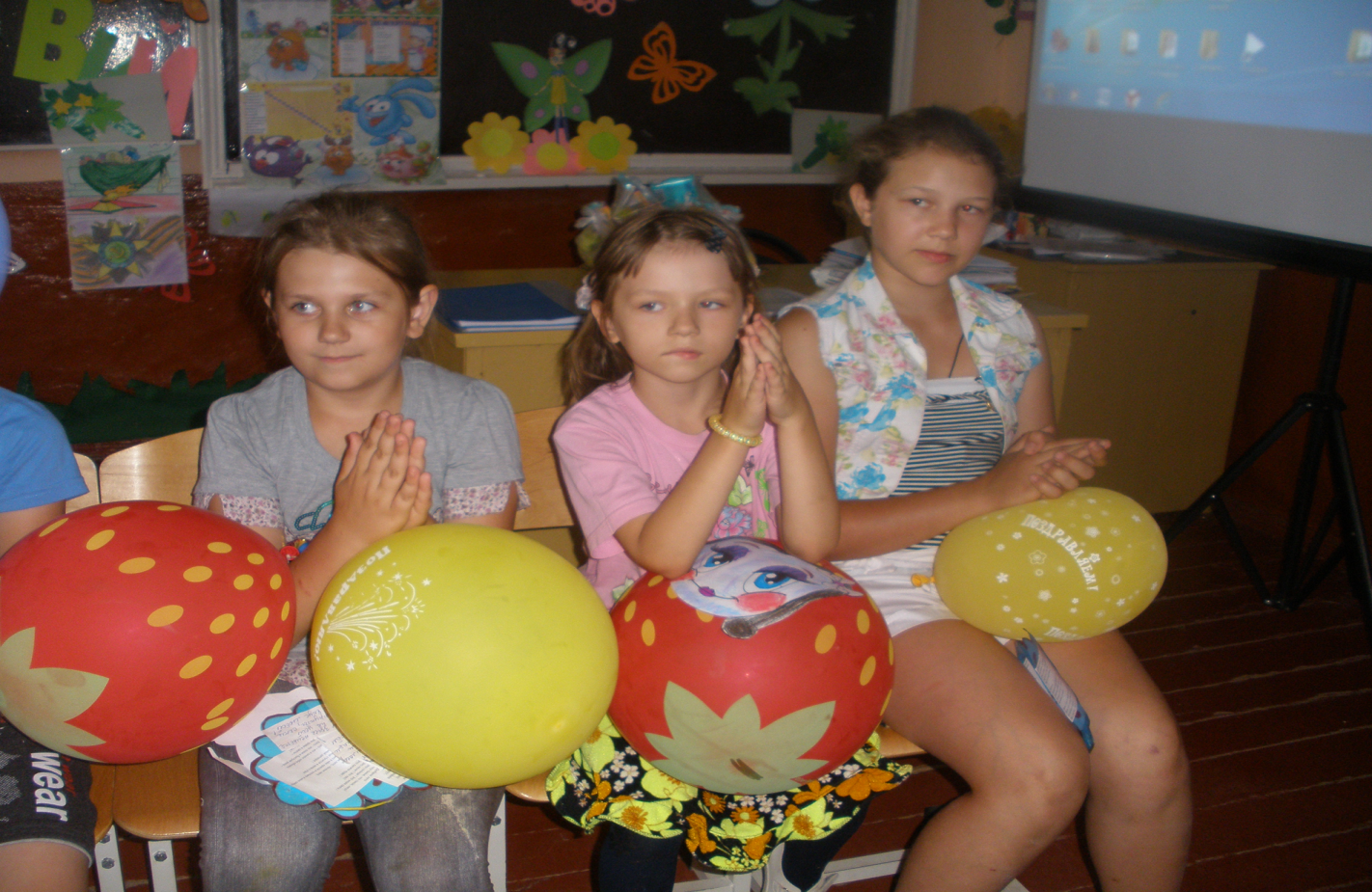 Очень добрым, очень светлымЗолотистым ясным днемМы поедем в гости к лету,В гости к солнышку пойдем.Земляникой и цветамиВстретят нас и лес и легНаши песни вместе с намиРечка плавать нас научит,Ветер – бегать по траве.Здравствуй, лето звонкое.Мы тебя так ждалиИ тепло, и солнышкоК себе в гости звали!Ведущий: - По моей команде громко произнесите каждый свое имя, чтобы я и ваши воспитатели не забыли вас за лето. - Меня зовут Наталья Николаевна. А вас…? (все говорят одновременно)– Мне хочется, чтобы у всех вас сейчас было хорошее настроение. Ребята, предлагаю немного размяться и проверить вас – умеете ли вы хлопать в ладоши.Ведущий: Игра «Аплодисменты». - Громко аплодируем, отвечая на мои вопросы. Будьте внимательны! - кто похож на папу? Аплодисменты.- кто похож на маму? Аплодисменты.-кто скучает по родителям, уезжая из дома? Аплодисменты.-в чьей семье занимаются спортом? Аплодисменты.- у кого нет секретов от родителей? Аплодисменты.-к кому приходят друзья в гости? Аплодисменты-кто помогает родителям по дому? Аплодисменты.-кто любит свою семью, дорожит ею! Аплодисменты.-кто любит слушать весёлые песни? Аплодисменты.- Играем дальше! Я буду зачитывать стихотворение, а вы внимательно слушать и выполнять действия. Готовы?В этом зале – все друзья!Я, ты, он, она – вместе дружная семья!Посмотрите на себя, на соседа справа, на соседа слева.В этом зале все друзья!Я, ты, он, она – вместе дружная семья!Ущипни соседа справа, ущипни соседа слева.В этом зале все друзья!Я, ты, он, она – вместе дружная семья!Обними соседа слева, обними соседа справа.В этом зале все друзья!Я, ты, он, она – вместе дружная семья!Подмигни соседу справа, подмигни соседу слева.В этом зале все друзья!Я, ты, он, она – вместе дружная семья!Улыбнись соседу справа, улыбнись соседу слева.В этом зале все друзья!Я, ты, он, она – вместе дружная семья.Посмотрите на себя – вместе мы сто тысяч «Я»!Наша школа, наша школаВся тут в зелени стоит.У нее блестят окошки,И сама она блестит.Разместился здесь наш лагерь.Тут мы весело живем.Мы танцуем и играем,Громко песенки поем.(Появляется доктор) 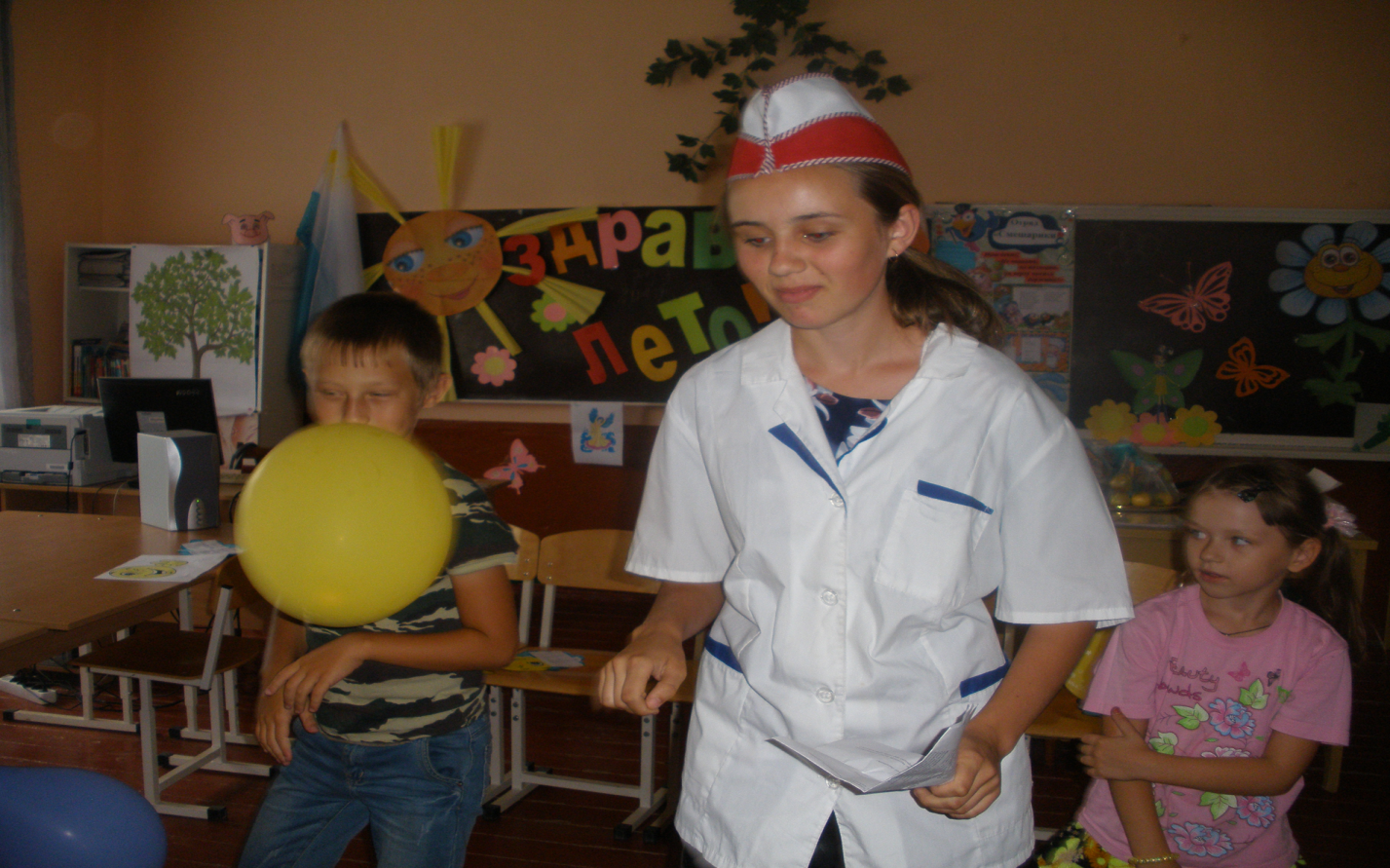 Доктор: Ой, как много ребят в зале! Вы чего это тут, не ко мне ли на прием пришли? Не заболели ли вы?Ведущий: Нет, доктор, у нас детки на праздник пришли! У нас сегодня Закрытие летнего оздоровительного лагеря «Остров здоровья».Доктор: Оздоровительного? Детки, вы все здоровы? Давайте-ка я вас осмотрю, а то может кому-то медицинская помощь нужна?Ведущий: Доктор, милый, что вы, что вы!Дети все у нас здоровы!Они веселы, не хмуры,Любят игры, физкультуру!Было в лагере не лень,Заниматься целый день!Доктор: Ой, как я рад, что детки все здоровы!Дети, а что нужно делать, чтобы быть здоровым? (закаляться, делать зарядку и т.д.)А вы что зарядку даже умеете делать?Проводится шуточная зарядка Мы ногами топ, топМы руками хлоп, хлопмы глазами миг, мигМы плечами чик, чикРаз сюда. Два сюда.(повороты туловища вправо и влево)Повернись вокруг себя.Раз присели, два привсталисели, встали, сели, встали,словно Ванькой - встанькой стали,а потом пустились вскачь (бег вокруг себя)будто мой упругий мяч.Раз, два, раз, два(упражнение на восстановление дыхания)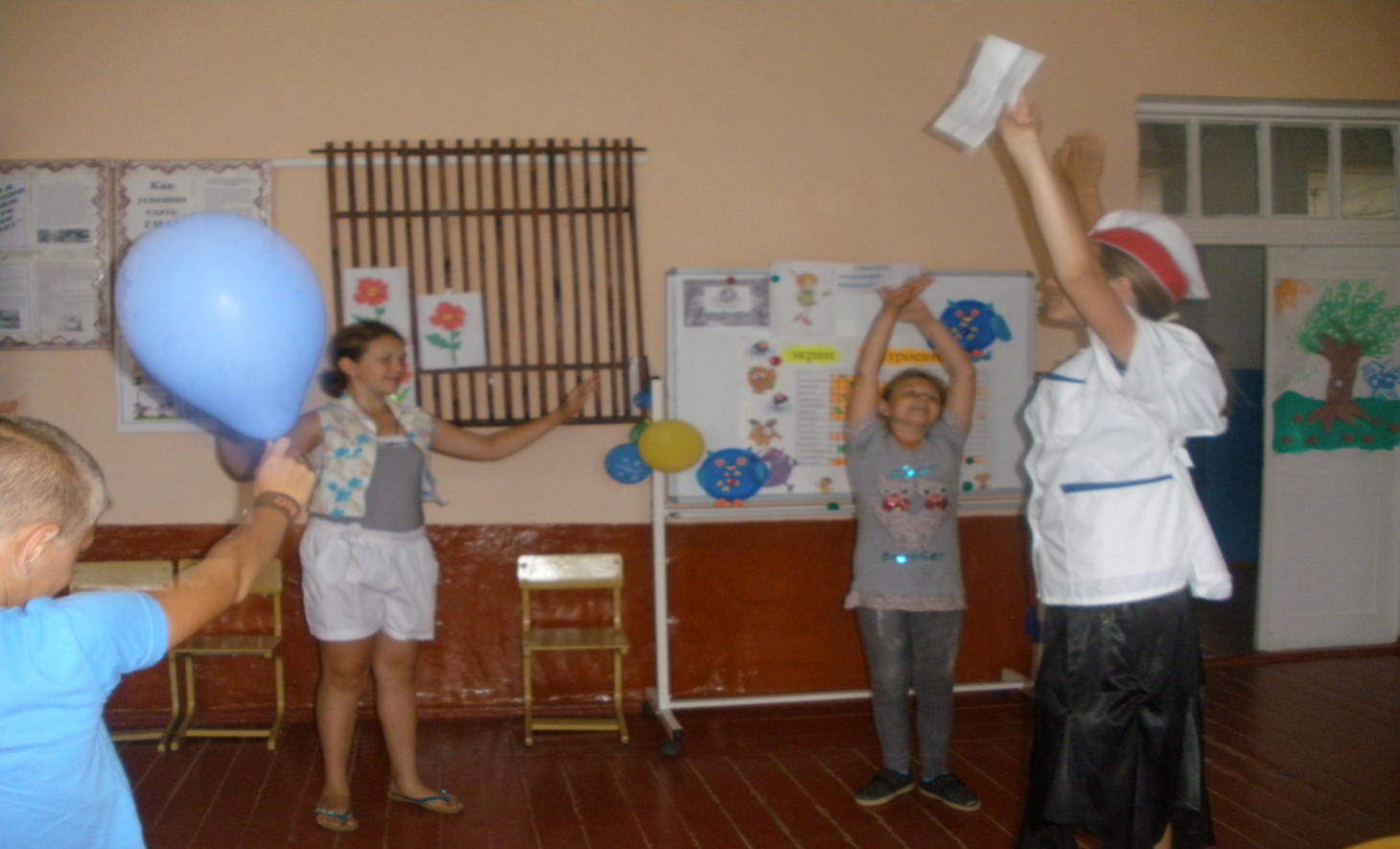 Вот и кончилась игра.Доктор (проводит осмотр детей после зарядки, щупает пульс у каждого- Дети, все ли у вас в порядке после зарядки? Хорошо вы себя чувствуете?А смогут ли мне дети песню спеть о лете и рассказать стихотворение?Песня: «Веночек»Появляется   Баба Яга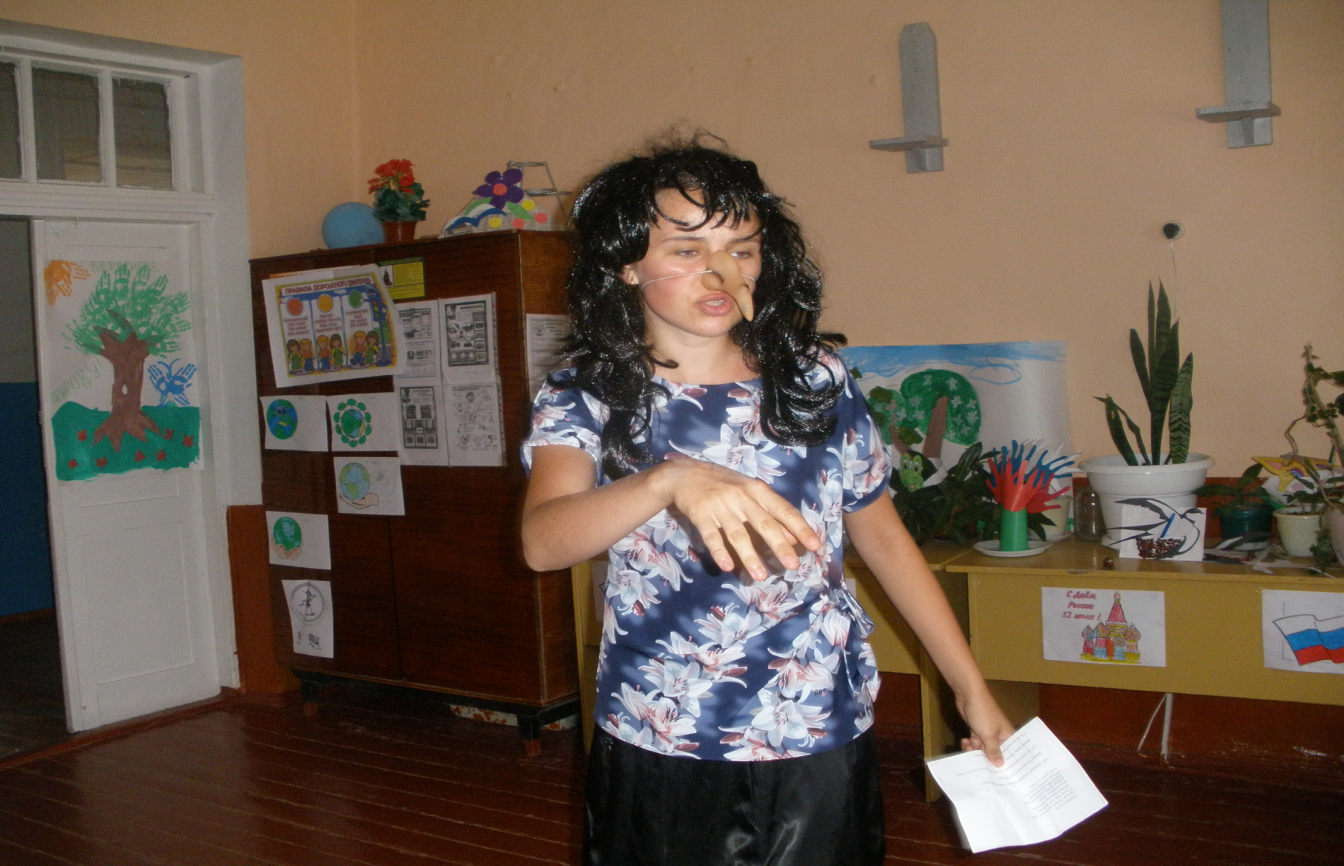 Б.Я.: Дощенька! Ты шкажи мне, куда я попала? Жаблудилась я! Девочка: Это школьный лагерь «Остров здоровья» бабушка. Б.Я.: Да я вижу, штошошновый, а не березовый. А што это за место такое? Девочка: Лагерь, бабушка. Б.Я.: Ба! Да неужто узники? Малолетние прештупники? Девочка: Да нет, бабуль. Это детский оздоровительный лагерь. Б.Я.: Да знаю я эти лагеря! Эх,горемычные! Сидят тут за колючей проволокой, шошкуки помирают. Изголодались, небось? Шынок (обращается к кому-нибудь из детей), а у меня сальце есть, давай поснедаем?! 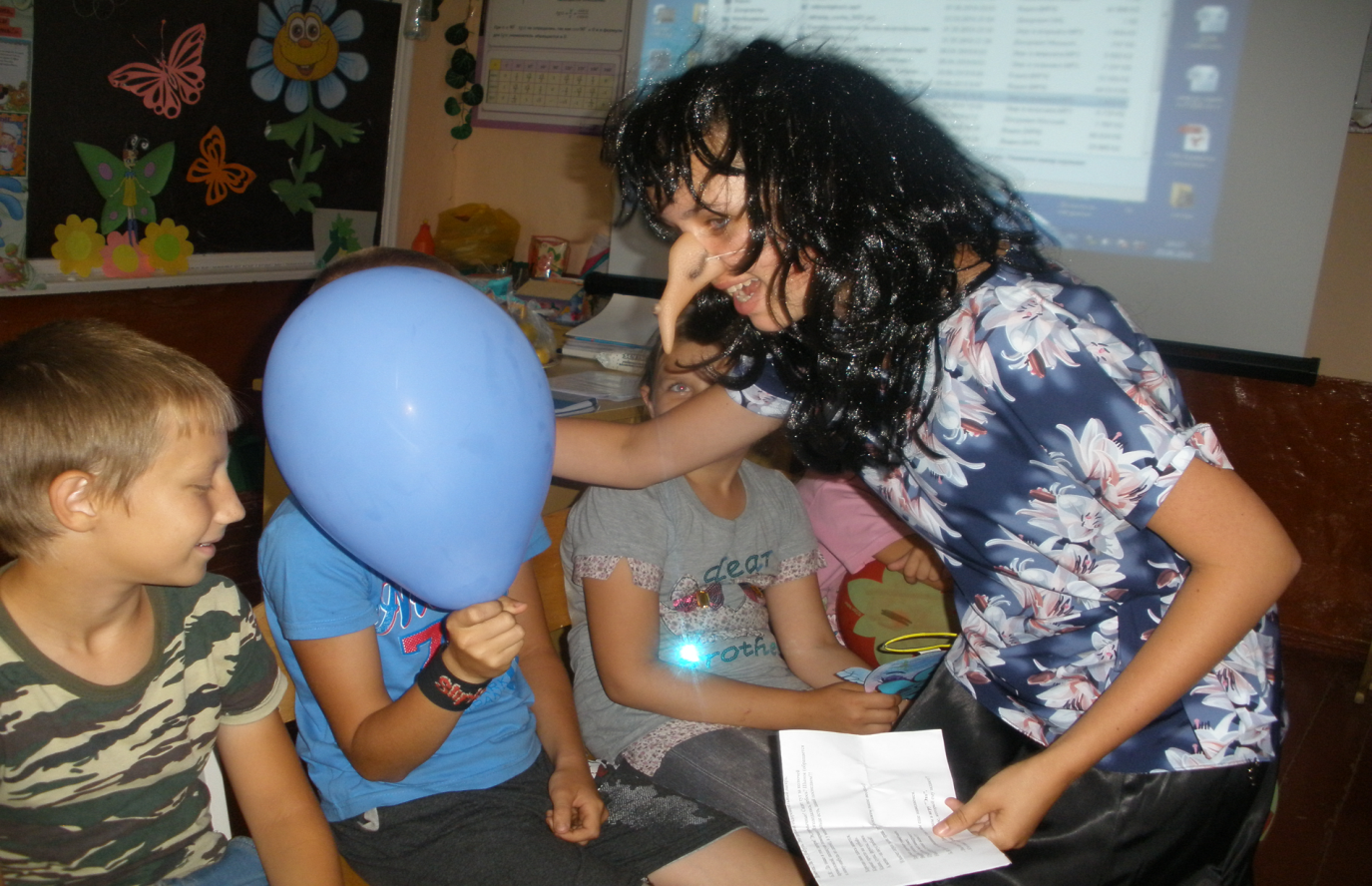 Шмагарева АняХорошо нам здесь живется,Кормят просто на «убой».Каши, супы, фрукты, соки.А меню – на вкус любой!Позовём своих друзей потанцуем вместеБудет даже веселей если станет тесноЕсли друг грустил вчераТо теперь смеётсяЭто музыка вошлаВ дом мой вместе с солнцемБ.Я.: Ух какие вы не сговорчивые ну и ладно А сейчас – до швидания! Мы к вам еще наведаемся.- Вы еще не устали? Давайте поиграем в игру "Эхо". - Кто знает, как отвечает эхо на вопрос, который ему задают?Вот пример. Я спрашиваю эхо: "сколько времени сейчас?" Что оно ответит мне?Правильно. "Час - час". А может эхо ответить: "Сейчас 11час. 15мин.?"Конечно, нет. Итак, я думаю, правила игры вам понятны. Начинаем играть. Только ваши дружные ответы я прошу сопровождать такими же дружными хлопками в ладоши. Начинаем!- Собирайся детвора! -Ра - Ра!- Начинается игра! - Ра -ра!- Да ладоши не жалей! - Лей - лей!- Сколько времени сейчас? - Час - час!- Сколько будет через час? - Час - час!- Вот неправда, будет два! - Два - два!- Думай, думай, голова! - Ва - ва!- Как поёт в селе петух? - Ух - ух!- Да не филин, а петух? - Ух - ух!- Вы уверены, что так? - Так - так!- А на самом деле как? - Как - как!- Сколько будет дважды два? - Два - два!- Ходит кругом голова! - Ва - ва!- Это ухо или нос? (показывает ухо) - Нос - нос!- Или, может, сена воз? - Воз - воз!- Это локоть или глаз? (показывает локоть) - Глаз - глаз!- Вы хорошие всегда? - Да - да!- Или только иногда? - Да - да!- Не устали отвечать? - Чать - чать!- Разрешаю помолчать!- Время прошло. Пора вспомнить и о подарке! (вручение грамот)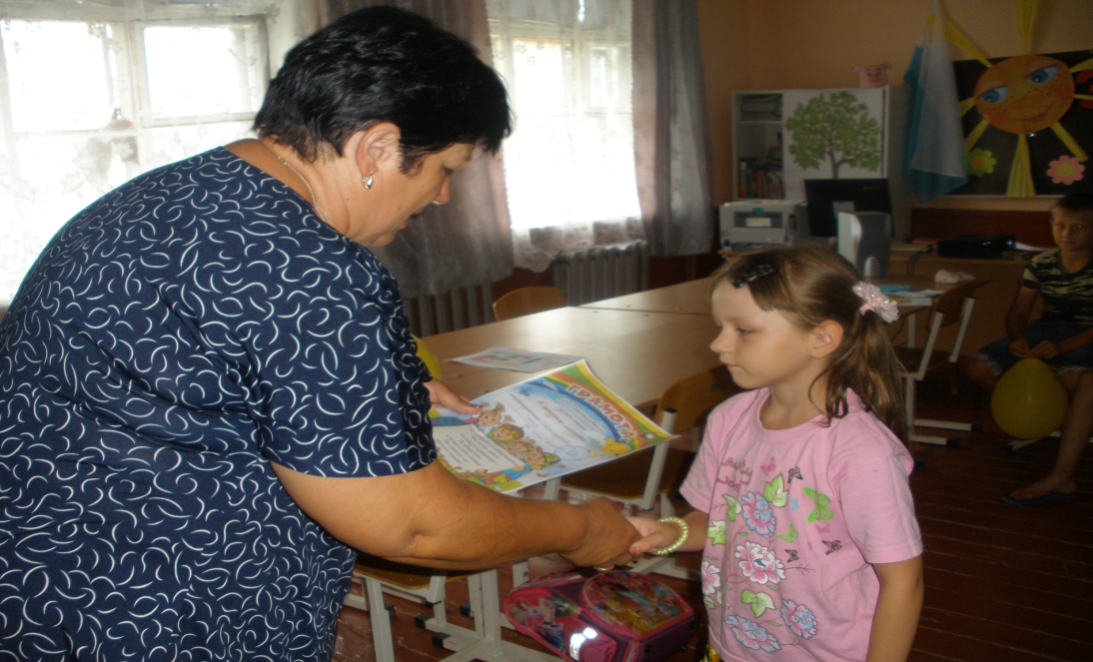 Спасибо всем, кто с нами был.Кто с нами пел, стихи учил.Кто нас хвалил и кто журил,Зарядку делал и шутил.Кто нас кормил и охранял,Кто наши раны бинтовал.И кто гулял, и кто играл,И кто скучать нам не давал.Спасибо воспитателям, поварам, техслужещимВЕДУЩАЯ: Мы наш праздник завершаемИ все вместе посчитаем:Пусть всё получится в жизни у вас – это раз!Здоровы были чтоб всегда – это два!Чтоб душу грело изнутри – это три!Чтоб жили все в любви и мире –это четыре!Чтоб никогда не унывать – это пять!Друзей чтоб было всем не счесть –это шесть!Чтоб тепло дарили всем –это семь!Чтоб урожайной была осень – это восемь!Что хорошо всё будет, верить – это девять!И, наконец, побольше добрых песен – это десять!Ещё добра, терпения, старания.Ну что ж, прощаемся и говорим всем: «До свидания!»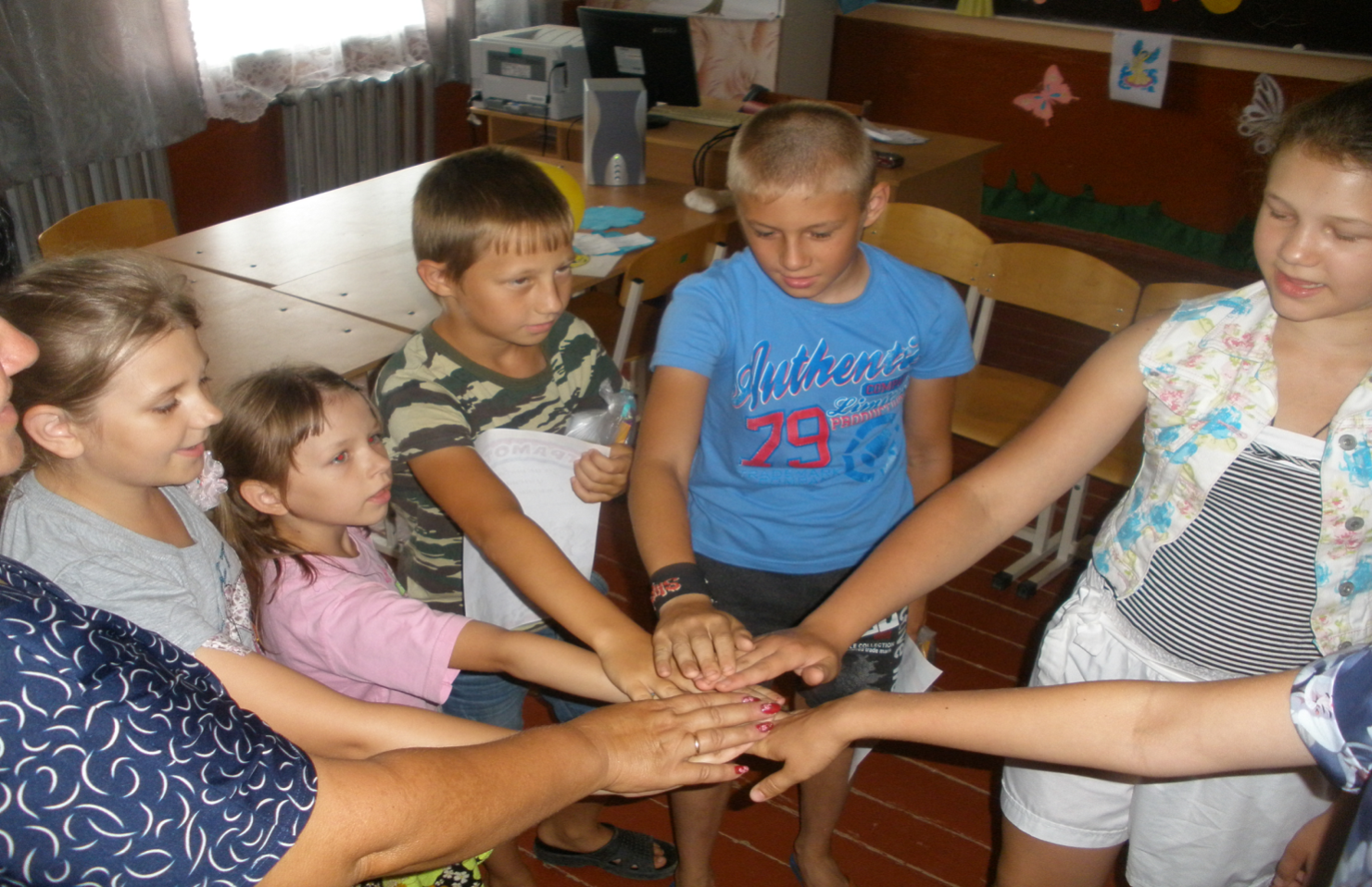 